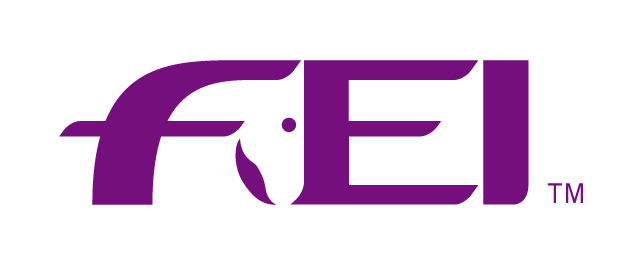 FEI World Dressage Challenge Team DeclarationThe National Federation of      wishes to  declare its team riders for the FEI World Dressage Challenge as follows:1) Rider      	Horse      							INT I  PSG  SEN II  SEN I  YOUTH 2) Rider      	Horse	      							INT I  PSG  SEN II  SEN I  YOUTH 3) Rider      	Horse	      							INT I  PSG  SEN II  SEN I  YOUTH 4) Rider      	Horse	      							INT I  PSG  SEN II  SEN I  YOUTH Signed:               President of the Ground Jury		Representative of the OCStamp of the National Federation		 